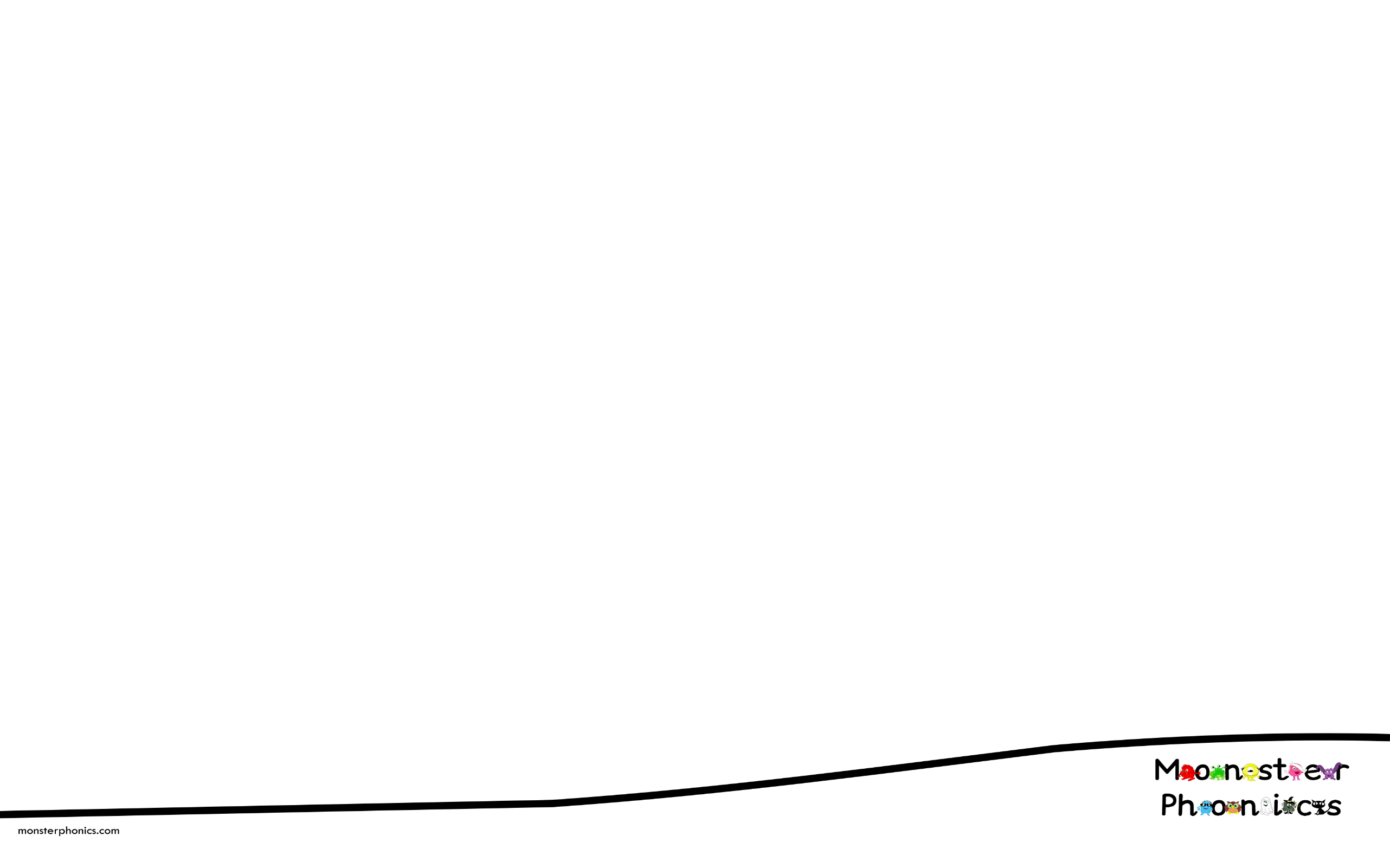 Year 1 Spelling Curriculum Planning  | Term 3  | Week: 1  | Phonics Screening Check PreparationYear 1 | Term 3 | Week 1 | Assess Phonics ScreenYear 1 Spelling Curriculum Planning  | Term 3  | Week: 1  | Phonics Screening Check PreparationYear 1 | Term 3 | Week 1 | Assess Phonics ScreenYear 1 Spelling Curriculum Planning  | Term 3  | Week: 1  | Phonics Screening Check PreparationYear 1 | Term 3 | Week 1 | Assess Phonics ScreenYear 1 Spelling Curriculum Planning  | Term 3  | Week: 1  | Phonics Screening Check PreparationYear 1 | Term 3 | Week 1 | Assess Phonics ScreenYear 1 Spelling Curriculum Planning  | Term 3  | Week: 1  | Phonics Screening Check PreparationYear 1 | Term 3 | Week 1 | Assess Phonics ScreenYear 1 Spelling Curriculum Planning  | Term 3  | Week: 1  | Phonics Screening Check PreparationYear 1 | Term 3 | Week 1 | Assess Phonics ScreenWeek 1MondayTuesdayWednesdayThursdayFridayReal Word and Nonsense Word ReadingExplain the difference between real and nonsense words and how the latter are depicted with aliens.Real Word Reading Show several Real Word Flashcards. These are not colour-coded. Ask the children to talk about the features of each word, such as long vowel graphemes.Real Word ReadingShow several Real Word Flashcards. These are not colour-coded. Ask the children to talk about the features of each word, such as long vowel graphemes.Nonsense Word ReadingWhat are nonsense words? How do we know that a word is a nonsense word (alien picture)?Show several Nonsense Word Flashcards. These are not colour-coded. Ask the children to talk about the features of each word, such as long vowel graphemes.Nonsense Word ReadingShow several Nonsense Word Flashcards. These are not colour-coded. Ask the children to talk about the features of each word, such as long vowel graphemes.Use the flashcards to review the words taught this week.Phonics Screen 1:1 throughout the weekUse page 19 Administrative Guidance to explain how the test works and the purpose of the phonics screening check and how it works.Monster Phonics Mock Phonics Screen1:1This screening test covers all the graphemes in the curriculum and so is longer than the Government test.Monster Phonics Mock Phonics Screen1:1This screening test covers all the graphemes in the curriculum and so is longer than the Government test.Monster Phonics Mock Phonics Screen1:1This screening test covers all the graphemes in the curriculum and so is longer than the Government test.Monster Phonics Mock Phonics Screen1:1This screening test covers all the graphemes in the curriculum and so is longer than the Government test.Monster Phonics Mock Phonics Screen1:1This screening test covers all the graphemes in the curriculum and so is longer than the Government test.PowerPoint ReadingRead the words and colour the sounds. Write the words in the spaces. Add the rule.Whole class reading of Real Word PowerPoint.Whole class reading of Real Word PowerPoint.Whole class reading of Nonsense Word PowerPoint.Whole class reading of Nonsense Word PowerPoint.Whole class reading of Real and Nonsense Word PowerPoints.Flashcard gamesMatching Pairs: In pairs. Place 2 sets of flashcards face down on the floor. Children take turns turning over 2 cards (reading aloud). If the cards match, then they keep the cards. If the cards are different, the cards are turned back over again in their original places. The pupil with the most pairs at the end of the game is the winner.Over-under: Line up in 2 teams. Give the 2 children at the front each a flashcard. The first in line says the word and passes the card over their head. The next student says the word and passes the card under between their legs, over, then under. The last pupil races to the front and says the word. The first team to do so gets a point.Concentration: In pairs. Place 2 sets of flashcards face down on the floor. Children take turns turning over 2 cards (reading aloud). If the cards match, then they keep the cards. If the cards are different, the cards are turned back over again in their original places. The pupil with the most pairs at the end of the game is the winner.Over-under: Line up in 2 teams. Give the 2 children at the front each a flashcard. The first in line says the word and passes the card over their head. The next student says the word and passes the card under between their legs, over, then under. The last pupil races to the front and says the word. The first team to do so gets a point.Play both flashcard games from earlier in the week using both real and nonsense words.Year 1 | Term 3 | Week 2 | Review ee, ea, erYear 1 | Term 3 | Week 2 | Review ee, ea, erYear 1 | Term 3 | Week 2 | Review ee, ea, erYear 1 | Term 3 | Week 2 | Review ee, ea, erYear 1 | Term 3 | Week 2 | Review ee, ea, erYear 1 | Term 3 | Week 2 | Review ee, ea, erWeek 2MondayTuesdayWednesdayThursdayFridayQuick Mix ReviewTest knowledge of year 1 graphemes by reading aloud words. Children write these in the boxes in the Review Worksheet.blank kitchen train give shrunk hutch love snailstay boy take extreme Sunday toys race completetime home rule star nice close flute farmtune seen read letter tube meet leaf winterUse the flashcards to review the graphemes taught this week.Add the next HFW flashcard to a new display for the Next 200 HFWs. Display the Next 200 HFW Poster.Grapheme ReviewAction:Song/Video/Story/Memory aidsee ReviewAction: E Smiley face.Read the PowerPoint.Watch the video ‘Meet Me at the Green Tree’.ea ReviewAction: E Smiley face.Read the PowerPoint.Watch the video ‘If I was’. ea ReviewAction: Fingers to your lips, ghost letter a makes no sound. Read the PowerPoint.Watch the video ‘Ghost Dog Feather’.er ReviewAction: Tricky Witch’s wand.Read the PowerPoint.Watch the video ‘Tricky Witch Birthday Girl’.Year 1 CEWsbe he me she no go so do to todayI by my Read-Colour-Write Read the words and colour the sounds. Write the words in the spaces.Add the rule.teeth sweet street weekend asleep threeheat each really scream please cleanhead sweat heavy dreamt ready breadbetter under brother after dinner everReview Words from the Quick Mix Review. Use this to consolidate graphemes that were not secure. Grammar Machines+ ing MachineThird Person MachineTime MachineMore than One MachineTime – seem need sleep sweepMore than One – sweet tree week tooth foot + ing – eat teach leave dreamMore than One Machine – rule flute prune Time – head spread sweat More than One Machine – headache, feather, breakfastMore than One – monster sister mother otherMonster PartnersWorking in pairs, children take turns to dictate and write sentence dictations with their partner.Meet me at the green tree.I need to sleep for a week!We eat treats.The team screamed.    I dreamt about the weather.We had breakfast already.She eats her dinner.I like winter and summer.CEW RecapShow the flashcard print-out or the CEW PowerPoint. Resources under the HFW/CEW tabHighlight features, graphemes, silent and tricky letters.Year 1 CEWsbe he me she – this is the open syllable e, which makes the long Green Froggy sound.Year 1 CEWsno go so – this is the open syllable o, which makes the long Miss Oh No sound.Year 1 CEWsdo to today - this is the open syllable oo, which makes the long Cool Blue sound.Year 1 CEWsI by my - this is an open syllable, which makes the long Yellow I sound.HomeworkSend home words from the Quick Mix Review.Year 1 | Term 3 | Week 3 | Review ir, ur, oo, ooYear 1 | Term 3 | Week 3 | Review ir, ur, oo, ooYear 1 | Term 3 | Week 3 | Review ir, ur, oo, ooYear 1 | Term 3 | Week 3 | Review ir, ur, oo, ooYear 1 | Term 3 | Week 3 | Review ir, ur, oo, ooYear 1 | Term 3 | Week 3 | Review ir, ur, oo, ooWeek 3MondayTuesdayWednesdayThursdayFridayQuick Mix ReviewTest knowledge of  year 1 graphemes by reading aloud words. Children write these in the boxes in the Review Worksheet.spread shirt burn moon sweat stir fur zoomtook soap catches shook moan wishesturned freshest toes mouth helped quickest tomatoes louddown glue tie light power glued dries brightUse the flashcards to review the graphemes taught this week.Add the next HFW flashcard to a new display for the Next 200 HFWs. Display the Next 200 HFW Poster.Grapheme ReviewAction:Song/Video/Story/Memory aidsTeach the ir grapheme. Introduce the grapheme with the PowerPoint. Action: Tricky Witch’s wand.Watch the ir video ‘Tricky Witch Birthday Girl’. ur ReviewAction: Black Cat walking.Read the ur words in the PowerPoint. Listen to the song ‘A Burp in Church’.oo ReviewAction: oo round mouth.Read the oo words. Play Guess the Window. Watch the video ‘At the Zoo’.oo ReviewAction: Tricky Witch’s wand.Read the story Looking for a Good Book.love some come was his is has here there friend, your Read-Colour-Write Read the words and colour the sounds. Write the words in the spaces.Add the rule.first third girl birthday bird skirthurt fur turn burn burst Thursdayroom spoon zoom pool soon foodshook book stood football woollyReview Words from the Quick Mix Review. Use this to consolidate graphemes that were not secure. Grammar Machines+ ing MachineThird Person MachineTime MachineMore than One MachineTime – squirt swirl twirl stirMore than One – bird shirt skirt birthdayTime – turn burn burp burstMore than One Machine –  burp church Thursday  More than one – school classroom broom roofTime – boom zoom scoop hootTime – cook look flood takeMore than one – book hood hook footMonster PartnersWorking in pairs, children take turns to dictate and write sentence dictations with their partner.It was his first birthday.The bird is thirsty.My skin hurt when I had sunburn.Turn left after the church.I had some goo on my tooth.Baboons don’t go moo.They stood in the flood.I hooked the hood on my peg.CEW RecapShow the flashcard print-out or the CEW PowerPoint. Resources under the HFW/CEW tabHighlight features, graphemes, silent and tricky letters.Year 1 CEWslove some come – all have a tricky o that makes a u sound and end in a silent e.Year 1 CEWswas his is has – all end with a tricky letter s that makes a z sound, common to other words ending in s (us, as).was – has a tricky a that makes an o sound.Year 1 CEWshere there – ere is a tricky spelling that makes two different sounds here. Year 1 CEWsfriend, your – both have silent lettersfriend – silent iyour – silent uHomeworkSend home words from the Quick Mix Review.Year 1 | Term 3 | Week 4 | Review oa, oe, ou, owYear 1 | Term 3 | Week 4 | Review oa, oe, ou, owYear 1 | Term 3 | Week 4 | Review oa, oe, ou, owYear 1 | Term 3 | Week 4 | Review oa, oe, ou, owYear 1 | Term 3 | Week 4 | Review oa, oe, ou, owYear 1 | Term 3 | Week 4 | Review oa, oe, ou, owWeek 4MondayTuesdayWednesdayThursdayFridayQuick Mix ReviewTest knowledge of year 2 graphemes by reading aloud words. Children write these in the boxes in the Review Worksheet.show due chew chief know statue flew beliefknew August horse hair stew dinosaur forgot fairyawn hear share happy lawn clear scare onlywear photo which began tear phone when beingUse the flashcards to review the graphemes taught this week.Add the next HFW flashcard to a new display for the Next 200 HFWs. Display the Next 200 HFW Poster.Grapheme ReviewAction:Song/Video/Story/Memory aidsoa ReviewAction: Surprised Oh!Watch the video ‘Going to Score Some Goals at Football’.oe ReviewAction: Surprised Oh!Sing the ‘Toe Dance’ song to the tune of ‘Hokey Cokey’. ou ReviewAction: Ouch! Read the ou words. Watch the video ‘A Loud Sound’.ow ReviewAction: Ouch! Watch the ‘Brown Owl and her Friend Brown Cow’ video. the said of house our one onceRead-Colour-Write Read the words and colour the sounds. Write the words in the spaces.Add the rule.coat road soap float load toadtoe goes toes heroes tomatoesout our sound loud house mousebrown power crown now clown howReview Words from the Quick Mix Review. Use this to consolidate graphemes that were not secure. Grammar Machines+ ing MachineThird Person MachineTime MachineMore than One MachineTime – croak boast groan moanMore than One – goal goat coach boastThird person – goMore than One Machine – toe tomato potato  More than One – cloud pound house mouse + ing – shout round mouth Time – frown flower allow bowMore than One – towel town flower owl Monster PartnersWorking in pairs, children take turns to dictate and write sentence dictations with their partner.I like boats more than coaches.The soap floats on the water.She goes to get the potatoes.My toes are as red as tomatoes.The sound is loud.I found it on the ground.Clowns have fun with flowers.How far is town?CEWsShow the flashcard print-out or the CEW PowerPoint. Resources under the HFW/CEW tabHighlight features, graphemes, silent and tricky letters.Year 1 CEWsthe said of – all have tricky letters.– tricky esaid – ai the makes an e soundof – f makes a v sound. This makes of sound differently to off.Year 1 CEWsone once – both have an o that makes a ‘wo’ sound and a silent e.once – has a soft c.Year 1 CEWshouse our – both have the Brown Owl ou grapheme.house – ends in a silent e. The silent e ending is common in the English language, e.g. please, live, some, come. Year 1 CEWs
you – ou makes the long Cool Blue oo sound. Other words that have this grapheme are group, soup, troupe.School – has the long Cool Blue oo grapheme and a silent h.HomeworkSend home words from the Quick Mix Review.Year 1 | Term 3 | Week 5 | Review ow, ue, ue. ewYear 1 | Term 3 | Week 5 | Review ow, ue, ue. ewYear 1 | Term 3 | Week 5 | Review ow, ue, ue. ewYear 1 | Term 3 | Week 5 | Review ow, ue, ue. ewYear 1 | Term 3 | Week 5 | Review ow, ue, ue. ewYear 1 | Term 3 | Week 5 | Review ow, ue, ue. ewWeek 5MondayTuesdayWednesdayThursdayFridayQuick Mix ReviewTest knowledge of year 2 graphemes by reading aloud words. Children write these in the boxes in the Review Worksheet.most kitten unfit kick both king undo buzzthink watch move wait honk witch prove maincoil way royal join same played annoyed datewheel maybe bite over where even open fiveUse the flashcards to review the graphemes taught this week.Add the next HFW flashcard to a new display for the Next 200 HFWs. Display the Next 200 HFW Poster.Grapheme ReviewAction:Song/Video/Story/Memory aidsow ReviewAction: Surprised oh!Play Guess the Window.Call out the action song that is on each page of the PowerPoint, adding actions.ue ReviewAction: oo round mouth. Read the ue words. This is a rare grapheme.ue ReviewAction: You! Read the ue words as they are rescued from the sea. ew ReviewAction: oo round mouth.Play the PowerPoint game ‘Word Bomb’ - read the word on the page to get a point. Decide whether to continue or go return to the start.where were are they saysask put push pull fullaRead-Colour-Write Read the words and colour the sounds. Write the words in the spaces.Add the rule.snow blow know pillow follow yellowblue glue true clue due Tuesday argue rescue value grew drew threw screw flew jewelsReview Words from the Quick Mix Review. Use this to consolidate graphemes that were not secure. Grammar Machines+ ing MachineThird Person MachineTime MachineMore than One MachineTime – show blow grow know+ ing – flow throw snow glowTime – glueMore than One – queue statue issue+ ing – rescue argue pursueTime – screw grow throw fly + ing – brew screw chewMonster PartnersWorking in pairs, children take turns to dictate and write sentence dictations with their partner.It was glowing yellow.The grass grows slowly.It is true that the sky is blue.I glued the blue plate. I will queue to see the statue.The baby is due on Tuesday.The horse chewed the grass that grew.She blew on the tea as it brewed.CEWsShow the flashcard print-out or the CEW PowerPoint. Resources under the HFW/CEW tabHighlight features, graphemes, silent and tricky letters.Year 1 CEWswhere were are – the ere in where and were makes a different sound. where – silent h common to question words.are – tricky ar and silent e.Year 1 CEWsthey – the ey makes a long Angry Red A sound. Unusual spellings like this tend to stick in common words.says – the final s makes a z sound.Year 1 CEWsRegional differences in the short vowel sound for:- ask put push pull fullGive examples of northern and southern pronunciations.Year 1 CEWsa usually is pronounced as a short vowel. When emphasis is required, it is a long vowel, e.g. Is this your coat? It is a coat but it is not mine.HomeworkSend home words from the Quick Mix Review.Year 1 | Term 3 | Week 6 | ew, ie, ie, ighYear 1 | Term 3 | Week 6 | ew, ie, ie, ighYear 1 | Term 3 | Week 6 | ew, ie, ie, ighYear 1 | Term 3 | Week 6 | ew, ie, ie, ighYear 1 | Term 3 | Week 6 | ew, ie, ie, ighYear 1 | Term 3 | Week 6 | ew, ie, ie, ighWeek 6MondayTuesdayWednesdayThursdayFridayQuick Mix ReviewTest knowledge of year1  graphemes by reading aloud words. Children write these in the boxes in the Review Worksheet.undress itch off think unlock stretch back sunklovely sail soil always down aim coil sayenjoyed made white note boy late like boneinclude used card feel pollute huge garden bearUse the flashcards to review the graphemes taught this week.Add the next HFW flashcard to a new display for the Next 200 HFWs. Display the Next 200 HFW Poster.Grapheme ReviewAction:Song/Video/Story/Memory aidsew ReviewAction: You! Watch the video ‘Newspaper Stew’.ie ReviewAction: I eye.Watch the video ‘A Taste of Pie’.ie ReviewAction: E smile.Work through the Changer (she/she/it) and the Time Machine in the PowerPoint. Read the ie words before they are stolen by the thief.igh ReviewAction: I eye.Watch the video ‘I Need to Turn the Light Off’.from help back, animals, will went this that then them with children just offRead-Colour-Write Read the words and colour the sounds. Write the words in the spaces.Add the rule.new knew few newspaper dew news tie pie lie tried tries driesfield shield chief belief piecejar star hard cart market sharp scarfReview Words from the Quick Mix Review. Use this to consolidate graphemes that were not secure. Grammar Machines+ ing MachineThird Person MachineTime MachineMore than One MachineTime – know stewMore than One – newspaper nephewThird person – cry spy fry lieTime – tie dry spy tryMore than One – field piece chief shriekTime – achieve shield believe shriek  + ing – light fight brighten sigh  Time – sigh delight frighten lightMonster PartnersWorking in pairs, children take turns to dictate and write sentence dictations with their partner.He knew how to make stew.My nephew was in the news.I tried to tie the tie.She spied on the pie.    The chief shrieked loudly.He believed that the shield was lost.The flight was at midnight.The bright sun was delightful.HFWsRefer to the HFW charts and flashcards under the HFW/CEW tab.Highlight features, graphemes, silent and tricky letters.First 100 HFWsfrom help back will First 100 HFWsthis that then themFirst 100 with wentFirst 100 HFWs	children just offHomeworkSend home words from the Quick Mix Review.Year 1 | Term 3 | Week 7 | Review or, ore, aw, auYear 1 | Term 3 | Week 7 | Review or, ore, aw, auYear 1 | Term 3 | Week 7 | Review or, ore, aw, auYear 1 | Term 3 | Week 7 | Review or, ore, aw, auYear 1 | Term 3 | Week 7 | Review or, ore, aw, auYear 1 | Term 3 | Week 7 | Review or, ore, aw, auWeek 7MondayTuesdayWednesdayThursdayFridayQuick Mix ReviewTest knowledge of year 2 graphemes by reading aloud words. Children write these in the boxes in the Review Worksheet.meat heavy greener pool easy already dinner zoofoot groan wished potatoes look boast starting heroesfound down throw about crown yellowhood float dishes buzzed wood goal glasses huntedUse the flashcards to review the graphemes taught this week.Add the next HFW flashcard to a new display for the Next 200 HFWs. Display the Next 200 HFW Poster.Grapheme ReviewAction:Song/Video/Story/Memory aidsor Review Action: Black Cat walking.Read the story ‘Stormy Night’.ore Review Action: Fingers to your lips, ghost letter e makes no sound.Read the ore words and click to make the ghosts vanish. Play the Bore & Snore Game.aw ReviewAction: Tricky Witch’s wand.Click once to listen to TrickyWitch talk about the aw objects. Click to see each aw word. Play the memory game, click to see each item.au ReviewAction: Tricky Witch’s wand.Read Tricky Witch’s poem, which helps her to cast her au spell.Read-Colour-Write Read the words and colour the sounds. Write the words in the spaces.Add the rule.born morning sorted storm fork forgotwore sore more shore scoresaw yawn drawing jaw awful pawAugust dinosaur autumn astronaut made make camelike time by myI  I’minto tooGrammar Machines+ ing MachineThird Person MachineTime MachineMore than One MachineTime – storm forget sort More than One – fork torch horse morning Time – bore snore order tear+ing machine – store bore snore score More than One – lawn straw drawer strawberry+ ing – claw crawl yawning drawTime – launch haunt catch teach haunt More than one – dinosaur restaurant astronaut saucesMonster PartnersWorking in pairs, children take turns to dictate and write sentence dictations with their partner.I forgot to bring a torch.The horse ran in the storm.There are more shells at the shore.I will order before the shop shuts. My cat clawed with her paws.We ate strawberries on the lawn.The astronaut launched into space.August is in summer not in autumn.HFWsRefer to the HFW charts and flashcards under the HFW/CEW tab.Highlight features, graphemes, silent and tricky letters.First 100 HFWsmade make cameFirst 100 HFWslike time by myFirst 100 HFWsI  I’mFirst 100 HFWsinto tooHomeworkSend home words from the Quick Mix Review.Year 1 | Term 3 | Week 8 | air, ear, ear, areYear 1 | Term 3 | Week 8 | air, ear, ear, areYear 1 | Term 3 | Week 8 | air, ear, ear, areYear 1 | Term 3 | Week 8 | air, ear, ear, areYear 1 | Term 3 | Week 8 | air, ear, ear, areYear 1 | Term 3 | Week 8 | air, ear, ear, areWeek 8MondayTuesdayWednesdayThursdayFridayQuick Mix ReviewTest knowledge of year 2 graphemes by reading aloud words. Children write these in the boxes in the Review Worksheet.blew babies right astronaut screw ladies might autumnnephew dried sort airport newspaper tries torn fairystraw near while phonics jaw fear why alphabetevery became also sketch any before ago kickUse the flashcards to review this week’s graphemes. Add the next HFW flashcard to a new display for the Next 200 HFWs. Display the Next 200 HFW Poster.Grapheme ReviewAction:Song/Video/Story/Memory aidsair ReviewAction: Tricky Witch’s wand.Watch ‘Hairylocks and the Three Bears’ – 4 short clips.ear (long E-r) ReviewAction: Tricky Witch’s wand.Click and listen to Tricky Witch’s story about the lost ears, pointing out the ear words.ear (air) ReviewAction: Tricky Witch’s wand.Read the sentences. Who can remember all 4 ear (air) words?are ReviewAction: Tricky Witch’s wand.Watch the video ‘Little Witches’.see day veryhave whenabout out peopleRead-Colour-Write Read the words and colour the sounds. Write the words in the spaces. Add the rule.stairs chair air hair fairy airportdear year near tear hear disappearbear wear pear tear Review Words from the Quick Mix Review. Use this to consolidate graphemes that were not secure. Grammar Machines+ ing MachineThird Person MachineTime MachineMore than One MachineMore than One – hair fair chair fairy Time – pair air More than One – tear beards ear yearTime – clear fear hear gearMore than One – bear pear tearTime – wear tear  More than One – square hare scarecrows careTime – scare dare care shareMonster PartnersWorking in pairs, children take turns to dictate and write sentence dictations with their partner.I sat on a chair at the hairdressers.I left a pair of shoes upstairs.I can hear clearly with my ears.I have nearly cleared the mess.     He was tearing into a pear.I was wearing teared jeans.I was scared of the hare.We cared for the rare bird.HFWsRefer to the HFW charts and flashcards under the HFW/CEW tab.Highlight features, graphemes, silent and tricky letters.First 100 HFWssee day veryFirst 100 HFWshave whenFirst 100 HFWsabout outFirst 100 HFWspeopleHomeworkSend home words from the Quick Mix Review.Year 1 | Term 3 | Week 9 | Review y, ph, wh, eYear 1 | Term 3 | Week 9 | Review y, ph, wh, eYear 1 | Term 3 | Week 9 | Review y, ph, wh, eYear 1 | Term 3 | Week 9 | Review y, ph, wh, eYear 1 | Term 3 | Week 9 | Review y, ph, wh, eYear 1 | Term 3 | Week 9 | Review y, ph, wh, eWeek 9MondayTuesdayWednesdayThursdayFridayQuick Mix ReviewTest knowledge of year 1 graphemes by reading aloud words. Children write these in the boxes in the Review Worksheet.Unload gave mine hole unhappy cake wipe noseday compete tree read play extremely see insteadher room coach rocks freshest too load spends thirsty hook our grow birthday flood mouse slowUse the flashcards to review the graphemes taught this week.Add the next HFW flashcard to a new display for the Next 200 HFWs. Display the Next 200 HFW Poster.Grapheme ReviewAction:Song/Video/Story/Memory aidsy (long E) ReviewAction: E Smile.Watch the video ‘Happy Family Day’.ph ReviewAction: Black Cats walking.Sing the song and watch the video ‘Photo on my Phone’.wh ReviewAction: Fingers to your lips, ghost letter e makes no sound. Watch ‘The Wheel Fell Off’.e (long E)Action: E Smile.Read through the PowerPoint. Down nowlook looked askedcouldsaw all Read-Colour-Write Read the words and colour the sounds. Write the words in the spaces. Add the rule.Happy funny silly very pretty rainyalphabet elephant phonics phone photowhen which where what why whilebelow before began because being becameReview Words from the Quick Mix Review. Use this to consolidate graphemes that were not secure. Grammar Machines+ ing MachineThird Person MachineTime MachineMore than One MachineMore than One – party bunny mummy daddyMore than One – family baby lady fairy+ ing – phoneMore than One Machine – elephant dolphin photo phone Time – whistle wheel+ ing – whistle wheel More than One – peopleMonster PartnersWorking in pairs, children take turns to dictate and write sentence dictations with their partner.The happy bunny was pretty.The funny baby was silly.I took a photo of the dolphin.I looked at an elephant on my phone. Why not wait a while?Which wheel fell off?Maybe we were behind you.Odd numbers come before even.HFWsRefer to the HFW charts and flashcards under the HFW/CEW tab.Highlight features, graphemes, silent and tricky letters.First 100 HFWsFirst 100 HFWsFirst 100 HFWsFirst 100 HFWsHomeworkSend home words from the Quick Mix Review.Year 1 | Term 3 | Week 10 | Review o, k before i/e/y, Prefix un, 2 Syllable WordsYear 1 | Term 3 | Week 10 | Review o, k before i/e/y, Prefix un, 2 Syllable WordsYear 1 | Term 3 | Week 10 | Review o, k before i/e/y, Prefix un, 2 Syllable WordsYear 1 | Term 3 | Week 10 | Review o, k before i/e/y, Prefix un, 2 Syllable WordsYear 1 | Term 3 | Week 10 | Review o, k before i/e/y, Prefix un, 2 Syllable WordsYear 1 | Term 3 | Week 10 | Review o, k before i/e/y, Prefix un, 2 Syllable WordsWeek 10MondayTuesdayWednesdayThursdayFridayQuick Mix ReviewTest knowledge of year 1 graphemes by reading aloud words. Children write these in the boxes in the Review Worksheet.Cow carried knight worn owl tidied higher torchpaw stairs many white claw hairy pretty whatspied ear careful email cries tear square paintoilet lake wrote ice poison face note pipeUse the flashcards to review the graphemes taught this week.Add the next HFW flashcard to a new display for the Next 200 HFWs. Display the Next 200 HFW Poster.Grapheme ReviewAction:Song/Video/Story/Memory aidso (long O)Action: Surprised Oh!Read the common words that have this grapheme in the PowerPoint.K before i, e and y Read through the PowerPoint. Prefix unRead through the PowerPoint.2 Syllable WordsRead through the PowerPoint. Mr Mrstheir littlewhat calledRead-Colour-Write Read the words and colour the sounds. Write the words in the spaces. Add the rule.Most only don’t over open alsoskin kit Kent frisky kitchen skillunwell untidy unhappy unwell undo unlockpicnic morning until grandad children dragonReview Words from the Quick Mix Review. Use this to consolidate graphemes that were not secure. Grammar Machines+ ing MachineThird Person MachineTime MachineMore than One MachineTime – notice open echo combMore than One – volcano piano photo potato+ ing – kick sketchMore than One Machine – kitten king kettle kite Time – undo undress unlock unload+ ing – undo undress unlock unloadMore than One – pocket carrot planet monster+ ing – thunder open garden picnicMonster PartnersWorking in pairs, children take turns to dictate and write sentence dictations with their partner.The robot only said hello.The pony is going to jump over.The kitten ran after the kite.The king kicked the ball.    I was unhappy that it was untidy.It was unfair to be unwellWe ate a picnic in the garden.The rabbit ate the carrot. HFWsRefer to the HFW charts and flashcards under the HFW/CEW tab.Highlight features, graphemes, silent and tricky letters.First 100 HFWsMr MrsFirst 100 HFWstheir littleFirst 100 HFWswhat First 100 HFWscalledHomeworkSend home words from the Quick Mix Review.Year 1 | Term 3 | Week 11 | Compound Words, Numbers, ContractionsYear 1 | Term 3 | Week 11 | Compound Words, Numbers, ContractionsYear 1 | Term 3 | Week 11 | Compound Words, Numbers, ContractionsYear 1 | Term 3 | Week 11 | Compound Words, Numbers, ContractionsYear 1 | Term 3 | Week 11 | Compound Words, Numbers, ContractionsYear 1 | Term 3 | Week 11 | Compound Words, Numbers, ContractionsWeek 11MondayTuesdayWednesdayThursdayFridayQuick Mix ReviewTest knowledge of year 1 graphemes by reading aloud words. Children write these in the boxes in the Review Worksheet.Start sweet sea Thursday farmyard sheep eat turnedmood wished smarter feather zoom fizzed smartest weatherdinner hatch well huge letter match miss cubebroom burp beads air cool church treat chairUse the flashcards to review the graphemes taught this week.Add the next HFW flashcard to a new display for the Next 200 HFWs. Display the Next 200 HFW Poster.Grapheme ReviewAction:Song/Video/Story/Memory aidsCompound WordsRead through the PowerPoint.Compound WordsRead through the PowerPoint.NumbersRead through the PowerPoint and watch ‘The Numbers Song’ video. Contractions+ is+ willRead-Colour-Write Read the words and colour the sounds. Write the words in the spaces.Add the rule.Bedroom sunset rainfall herself himself everyonesunlight rainbow themselves somewhere cannot anyoneone two three four five eightI’m he’s she’s they’re we’re you’reReview Words from the Quick Mix Review. Use this to consolidate graphemes that were not secure Grammar Machines+ ing MachineThird Person MachineTime MachineMore than One MachineMore than One – football handbag blackberry farmyard cupboardMore than One Machine – butterfly supermarket footprint peppermintTime Machine – become daydreamRead-Colour-Write eleven twelve thirteen fifteen eighteen twenty Read-Colour-WriteI’ll he’ll she’ll they’ll we’ll you’llMonster PartnersWorking in pairs, children take turns to dictate and write sentence dictations with their partner.Everyone ate the blackberries.The rainfall stopped at sunset.The supermarket sold peppermints.Anyone would like butterflies.One cat had thirteen kittens.Two shops opened at eight o’clock.We’ll bring food and they’ll bring drinks.He’s going and I’m going too.HFWsRefer to the HFW charts and flashcards under the HFW/CEW tab.Highlight features, graphemes, silent and tricky letters.First 100 and Next 200 HFWsReview all HFWs using the class display and the HFW chart.First 100 and Next 200 HFWsReview all HFWs using the class display and the HFW chart.First 100 and Next 200 HFWsReview all HFWs using the class display and the HFW chart.First 100 and Next 200 HFWsReview all HFWs using the class display and the HFW chart.HomeworkSend home words from the Quick Mix Review.Year 1 | Term 3 | Week 1 | oy, a-e, e-e, o-eYear 1 | Term 3 | Week 1 | oy, a-e, e-e, o-eYear 1 | Term 3 | Week 1 | oy, a-e, e-e, o-eYear 1 | Term 3 | Week 1 | oy, a-e, e-e, o-eYear 1 | Term 3 | Week 1 | oy, a-e, e-e, o-eYear 1 | Term 3 | Week 1 | oy, a-e, e-e, o-eWeek 12MondayTuesdayWednesdayThursdayFridayQuick Mix ReviewTest knowledge of year 1 graphemes by reading aloud words. Children write these in the boxes in the Review Worksheet.wave alive prune bark date slide rule harpkeep crook foal taller feet nook toad granderlead tail poke silly dreamer brain rope smellyfeel frighten lie shriek knee highest cried shield Use the flashcards to review the graphemes taught this week.Add the next HFW flashcard to a new display for the Next 200 HFWs. Display the Next 200 HFW Poster.Grapheme ReviewAction:Song/Video/Story/Memory aidsContractions+ have+ notDays Read through the PowerPoint and watch the ‘Days of the Week’ video.MonthsRead through the PowerPoint and watch the ‘Months of the Year’ video.ColoursRead through the PowerPoint and watch ‘A Monster Rainbow’ video.Review all HFWs Read-Colour-Write Read the words and colour the sounds. Write the words in the spaces.Add the rule.I’ve he’s she’s they’ve you’ve we’veSunday Monday Tuesday Wednesday Thursday Friday SaturdayJanuary February March April May Junegreen blue yellow brown black purple grey whiteReview Words from the Quick Mix Review. Use this to consolidate graphemes that were not secure. Grammar Machines+ ing MachineThird Person MachineTime MachineMore than One MachineRead-Colour-Writeisn’t wasn’t didn’t hasn’t weren’t More than One – Sunday Tuesday Wednesday ThursdayRead-Colour-WriteJuly August September October November December More than One – blue green grey yellow+ ing – yellow grey Monster PartnersWorking in pairs, children take turns to dictate and write sentence dictations with their partner.I’ve been there but she hasn’t.We weren’t ready but they’ve been waiting.I don’t go to school on Saturday or Sunday.Wednesdays and Thursdays are my best days.    July and August are in summer.December and January are in winter.The dog is black and white.Red and green are in traffic lights.HFWsRefer to the HFW charts and flashcards. Highlight features, graphemes, silent and tricky letters.First 100 and Next 200 HFWsReview all HFWs using the class display and the HFW chart.First 100 and Next 200 HFWsReview all HFWs using the class display and the HFW chart.First 100 and Next 200 HFWsReview all HFWs using the class display and the HFW chart.First 100 and Next 200 HFWsReview all HFWs using the class display and the HFW chart.HomeworkSend home words from the Quick Mix Review.